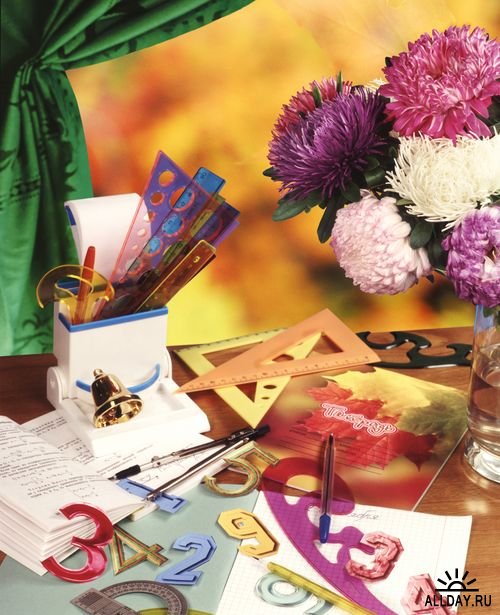 2013 год в России – год охраны окружающей средыВладимир Путин подписал Указ «О проведении в Российской Федерации Года охраны окружающей среды».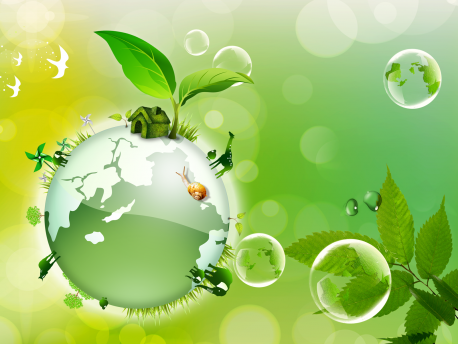 Экологический календарьСЕНТЯБРЬ15 сентября - День леса16 сентября - Международный день охраны озонового слоя 17 сентября - Международная ночь летучих мышей3-е воскресенье сентября - День работников леса22 сентября - Всемирный День без автомобилейНеделя в сентябре - Всемирная акция "Очистим планету от мусора"27 сентября - Всемирный день туризмаПоследнее воскресенье сентября - Всемирный день моря ОКТЯБРЬ.3-4 октября - Всемирные дни наблюдения за птицами.4 октября - Всемирный день защиты животных6 октября - Всемирный день охраны мест обитания10 октября - Международный день защиты от стихийных бедствий14 октября - День российских заповедников31 октября - Международный день Черного моряДержим форму, готовим организм к осени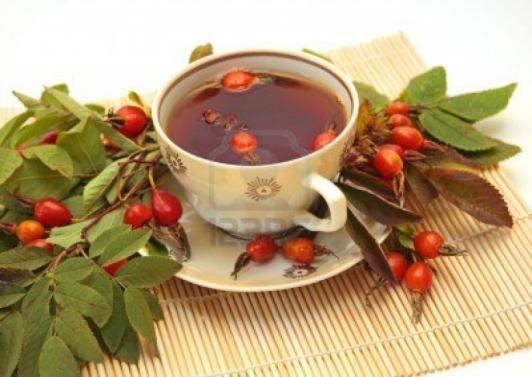 Не каждый человек в силах заменить осень жарким солнцем, а рабочий день приятным отдыхом. Однако вот создать щадящий режим в своей жизни самостоятельно, который будет способен поддержать вашу энергию, вы в силах. Ежедневный гигиенический минимум здорового человека составляет 15-20 тысяч шагов. Данная норма включает в себя: передвижение по квартире, дорогу на работу, ходьбу по лестнице. К этому следует добавить одну активную пешею прогулку, рассчитанную на 1 час.При этом в осенний период, который связан с длительным сидением либо стоянием на одном месте, очень эффективна утренняя разминка-гимнастика. Следите за гигиеной движений, когда занимаетесь зарядкой. При этом любое мышечное напряжение чередуйте с расслаблением или переменой положений. Избегайте диет, особенно краткосрочных - после них вы все равно наберете обратно свои сброшенные килограммы. Обязательно съедайте каждый день хотя бы по одному яблоку и разжевывайте все его зернышки. Ведь в зернышках одного яблока содержится дневная норма йода. Больше употребляйте свежих продуктов. Сырые овощи должны быть включены в ваше ежедневное меню. Сходящий загар оставляет после себя омертвевшие клетки кожи, которые если не удалять, будут зашлаковывать вашу кожу. Очистить поры от ороговевших клеток кожи помогают различные скрабы и самомассаж. Ежедневно, после душа помассируйте ладонью все тело, при этом скатывая крупинки "размоченной" кожи. Такая процедура активизирует кровообращение, а также удалит отмершие клетки.Районы и города области получат электронные экологические паспорта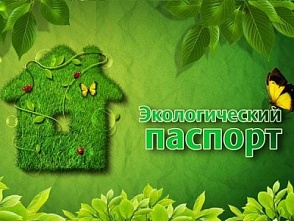 Информационно-аналитическая система разрабатывается для экологической паспортизации муниципальных районов и городов области. В соответствии с целевой программой "Охрана окружающей среды Липецкой области на 2013-2020 годы", в течение трех лет каждый муниципальный район получит свой экологический паспорт.
Они предназначены для сбора, хранения и обеспечения информацией различных групп пользователей.
Программа будет включать сведения о состоянии окружающей среды, потенциально экологически опасных объектах и объектах, подлежащих государственному экологическому контролю, природных и антропогенных процессах, представляющих возможную угрозу для жизни людей и хозяйственной деятельности на конкретной территории.
Такую информацию можно применять при учете объектов и источников негативного воздействия на окружающую среду и проведения его экономической оценки, осуществления информационной поддержки государственного экологического контроля, для контроля за геологическим изучением, охраной и рациональным использованием недр, использованием и охраной водных объектов.
Электронная система "Экологический паспорт территории Липецкой области" предназначена для информирования органов власти, организаций и населения области о состоянии окружающей среды и использовании природных ресурсов. Свободный доступ пользователей к программе будет обеспечен через интернет.
                                                                                      Источник:  пресс-служба администрации Липецкой области 